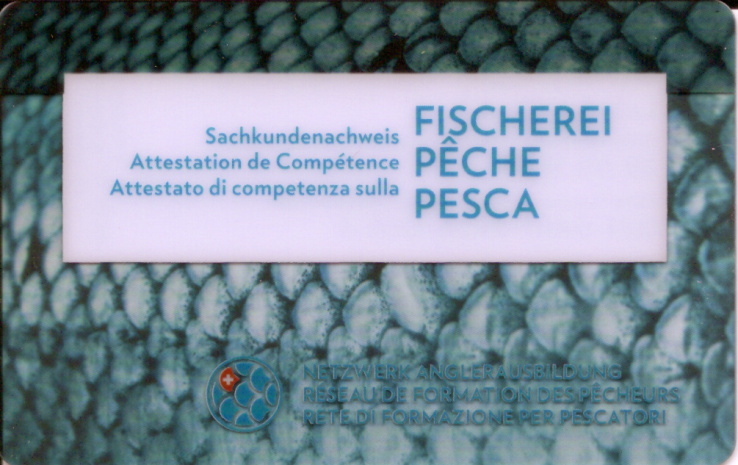 Kursprogramm FischereiDatum:  Donnerstag  31.August,  07, 14, 21. September 2017Zeit:      19.00 – 21.00 UhrOrt:        Kirchgemeindehaus, Friedhofweg 2, 3250 LyssThema      1ter Abend:   vorerst wird die Kurskosten einkassiert                        Fischkunde2ter Abend:    Abgabe der Lernbroschüre, Info wie was zu lernen ist                         Knotenkunde                         Montage3ter Abend:   Gerätekunde                         Weitere Montage4ter Abend:   Test für die Prüfung                         Fische Tierschutzgerecht Betäuben und Töten                         Spez. Fischerei                        Ausrüstung zum Fischen am GewässerDie Prüfung ist am Samstag 14. Oktober 2017 Restaurant Bären in 3252 WorbenZeit: 09.30  – max. 17.00 UhrNach der Prüfung erleben sie ein Fischerfolgreichen Tag am Gewässer (November)Viel Spass wünscht euch ihr Kursleiter